PRIVATE BAG x 1000, PRETORIA, 0001, Tel: 082 677 2593MinisterMemorandum from the Parliamentary Office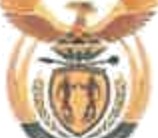 National Assembly question for written reply: 151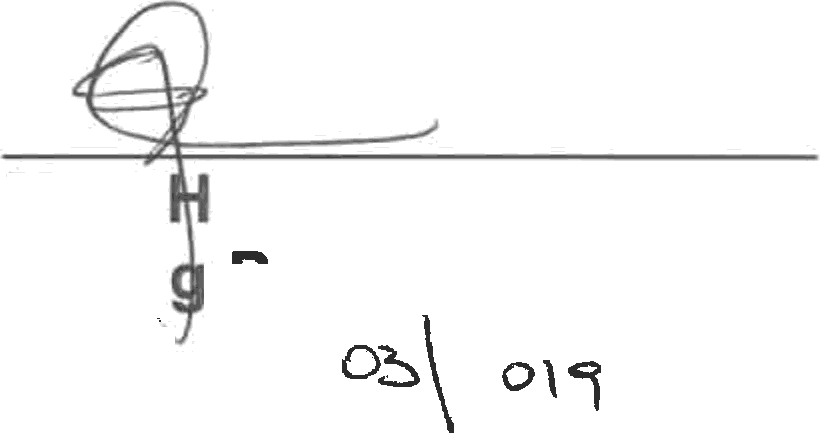 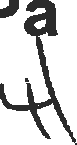 Mr S	lopheActin ›  r	liamentary Liaison OfficerDate:' q	-y.Supported /Net-6oggortedMs D L	wale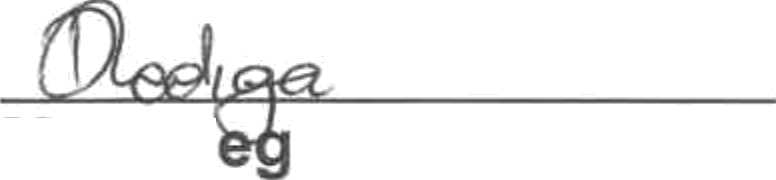 Chief Financial Officer Date: t?'§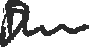 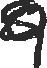 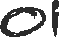 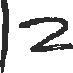 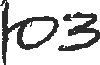 Recommended /	dActing Director-General Date: g	y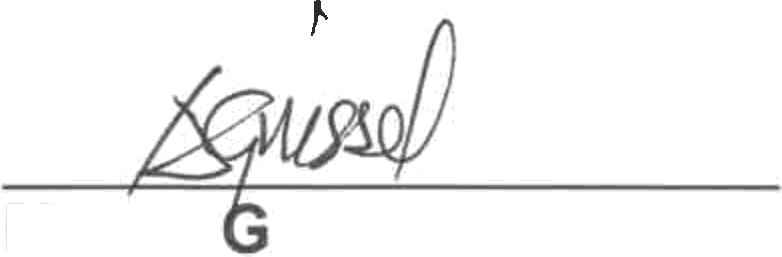 NATIONAL ASSEMBLY QUESTION FOR WRITTEN REPLYQUESTION NUMBER:	151DATE OF PUBLICATION IN INTERNAL QUESTION PAPER: 07 FEBRUARY 2019INTERNAL QUESTION PAPER NUMBER:	01 - 2019Mr R T Hugo (DA) to ask the Minister of Women in The Presidency:With reference to the reply of the Minister of Public Service and Administration to question 3797 on 21 December 2018, what was the total expenditure incurred by her OPice relating to the travel privileges contained in the 2007 Ministerial Handbook of former (a)(i) Ministers and (ii) their spouses, (b)(i) Deputy Ministers and(ii) their spouses, (c) Ministers’ widows or widowers and (d) Deputy Ministers’ widows or widowers (i) in each of the past five financial years and (ii) since 1 April 2018?NW156EReply:	Chapter	10	of	the	Ministerial	Handbook	states	the following:Parliamentary schemeThe travel privileges, administered and paid for by Parliament, of former Ministers/Deputy Ministers and their spouse come to into ePect on the first day following the date on which they relinquish their oFice, excluding the journeys made when vacating State-owned residences to the places where they intend to settle. (The Secretary of Parliament can be contacted for the details and administration relating to these privileges).The costs of using VIP rooms at airports and any restaurants or bar services, as well as telephone calls, are payable by former Minister/ Deputy Minister themselves.The Travel Privileges include:Flights (Air Transport Tickets)Former	Minister:	Forty-eight	(48)	single	domestic	flights (business class) per annum.Former Deputy Ministers: Thirty six (36) single domestic flights (business class) per annum.Of SpousesMINISTRY IH THE PRESIDENCY: WOMEN REPUBLIC OF SOUTH AFRICAFormer Ministers: Twenty-four (24) single domestic flights (business class) per annum.Former Deputy Ministers: Eighteen (18) single domestic flights ( business class)Widow/Widower of former Minister’s/Deputy Minister: Twelve (12) single domestic flights per annum (business class).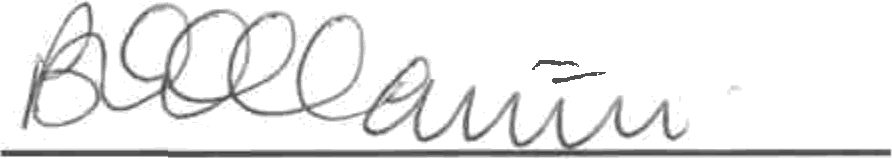 Approved by the Minist	onDate...I .I...”.....@.....'... ....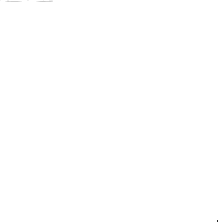 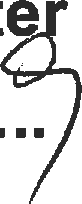 